St Michael and All Angels PCC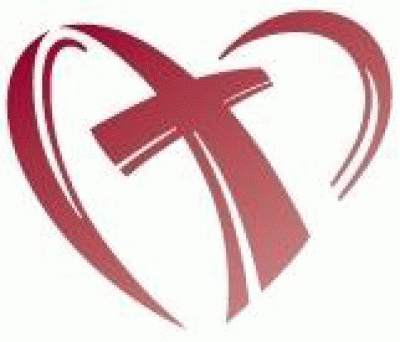 At the Heart of Ravenstone Rev Gill Pinnington, 28 London Road, Coalville, LE67 3JA         Tel:01530 810655  Email: thomas18james@gmail.com Dear friends,St Michaels and All Angels Church is currently in the process of applying for Grants in order for essential building repairs and restoration work to be undertaken.We are committed to being central to community life in Ravenstone and we are always looking at new ways of lifting our profile.One way we thought we might do this is by inviting local people to help us to produce information and on-line resources starting with two specific areas:The Churchyard and Graves:A history project to encourage families and individuals within the village to share their memories and stories of loved ones.St Michael and All Angels Church past and present:Stories and memories utilising newspaper articles, photographs, short notes, etc., from anyone who has had some sort of connection with our Church over the years.We hope these areas will be attractive to our community and generate an interest throughout the village, and that many will feel able to contribute to help us to gather and collate experiences for inclusion in publications of information about the Church.The hope is that these publications will help us in our fundraising for on-going building work and general maintenance of our churchyard.To make this venture a success, we need your memories, photographs, newspaper cuttings, anything at all that can help to paint a picture of what St Michael’s has meant to you.If you would like to contribute in some way, please complete the attached consent form, which will allow us to use any information that you provide and return it to the Secretary of St Michael and All Angels PCC, 28 London Road, Coalville, LE67 3JA.Alternatively you can request a consent form to be sent to you via email. (see email address at the top of this letter)With kindest regards and best wishes,Rev. Gill PinningtonVicar, St Michael & All Angels Church, Ravenstone